BYOxLink - How to GuideUse guest Wi-Fi service to connect visitor’s iOS devicesThis document explains how to connect a visitor’s iOS device (iPad, iPhone) to the school guest Wi-Fi network (EQGUEST). The connection is limited to the filtered internet service and will be available to use for two hours.The school will provide you with a guest account logon.  Step 1. Select the guest Wi-Fi network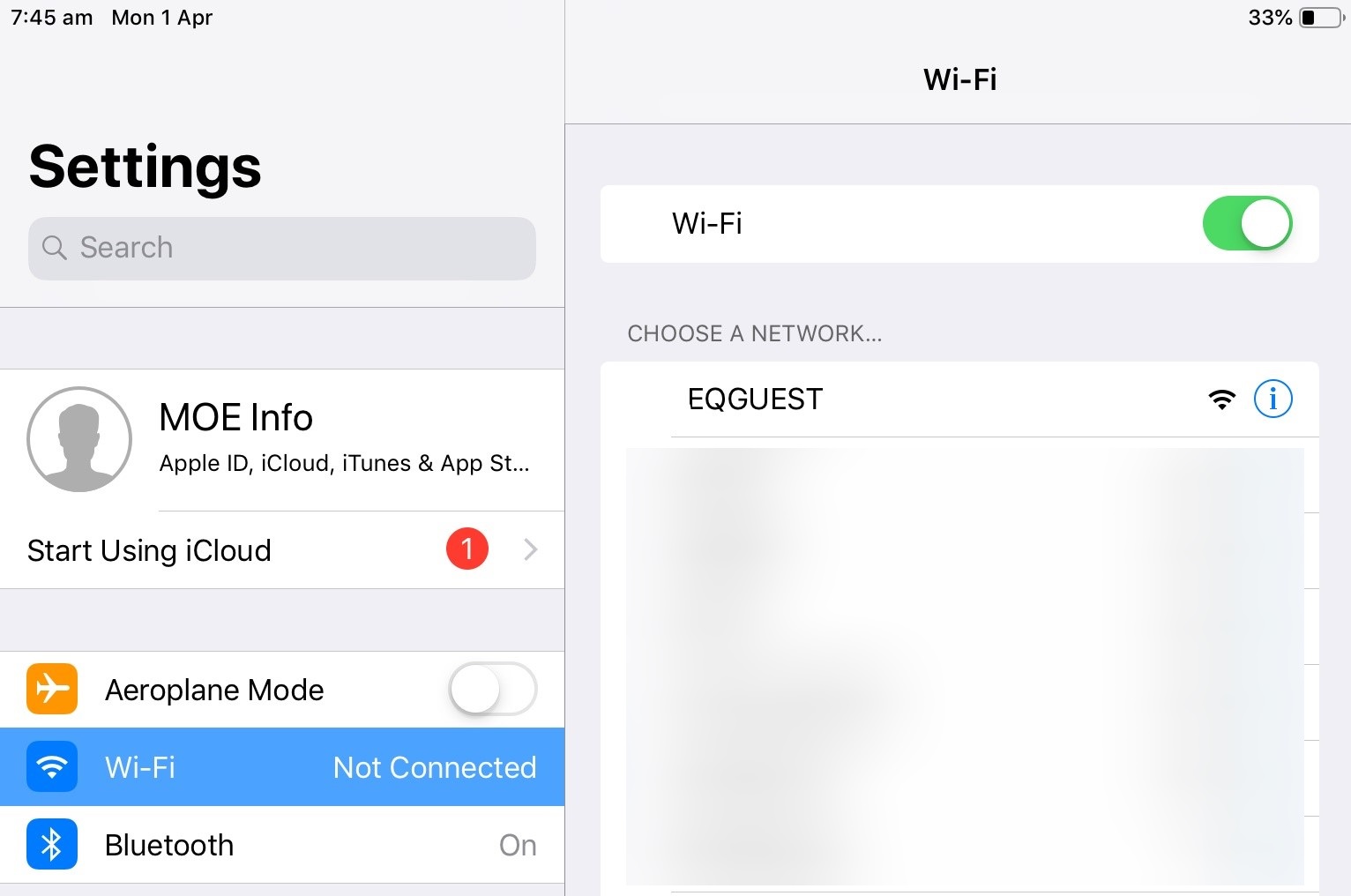 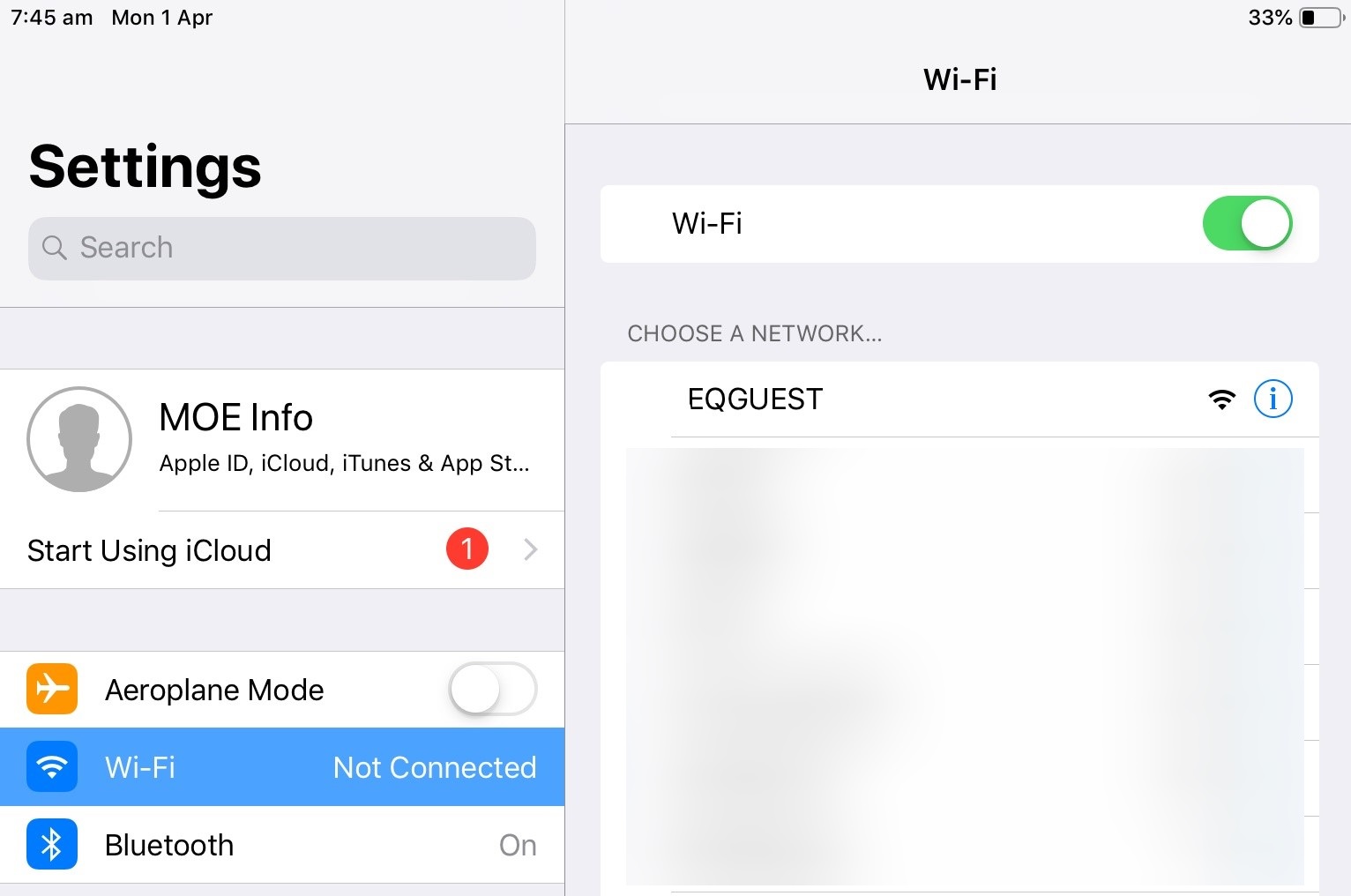 Open Settings and select Wi-Fi.Select EQGUEST.A sign on page will be displayed.Step 2. Sign on to the Guest Wi-Fi NetworkEnter the guest account logon credentials.Read and accept the Acceptable Use Policy by ticking the box.Select Sign on.You will be prompted to change the password. This must be a four digit numerical pin.A confirmation page will be displayed, which on an IOS device will have a DONE button at the top right.Select DONE, the page will disappear and the device is now connected.